Театрализованная пальчиковая игра «Колобок»Воспитатель Горбань Л.Н. Аннотация:Театрализованная пальчиковая игра «Колобок» предназначена для детей раннего возраста. Игра развивает связную речь, учит драматизации.Цель:Научить детей отражать содержание сказок в игре, драматизации, театральной деятельности. Развитие связной речи, внимания, памяти, творческих способностей.Задачи:ОО «Речевое развитие»Способствовать формированию интереса к произведениям устного народного творчества – сказкам. Развивать речевую активность детей, обогащать словарный запас.ОО «Социально-коммуникативное развитие»Формирование умения соблюдать в игре правила поведения, продуктивно участвовать в совместной деятельности, усидчивость, терпение. Воспитывать чувство взаимопомощи, дружеские взаимоотношения.OO «Познавательное развитие»Познакомить детей со сказкой «Колобок», закрепить знания о некоторых животных (заяц, волк, медведь, лиса).ОО «Физическое развитие»Развивать зрительное восприятие, а также мелкую моторику рук.Материал:Вязанные пальчиковые игрушки-персонажи с изображением героев сказки «Колобок» (колобок, дед, бабка, заяц, волк, медведь, лиса).Ход игры:Воспитатель рассказывает сказку «Колобок», а дети вместе с воспитателем одевают персонажей  сказки на пальцы  и показывают действия героев сказки. Воспитатель показывает одного из героев и спрашивает «кто это?», дети отвечают. Далее воспитатель просит сказать, что говорят герои сказки, что они делают. Воспитатель проит детей показать действия героев.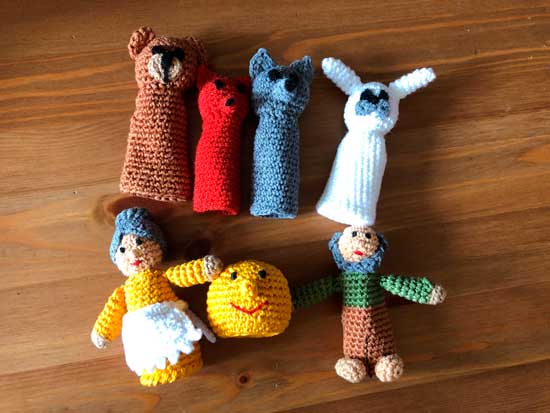 